ANNAMALAI UNIVERSITY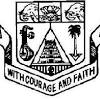 EDUCATIONAL MULTIMEDIA CENTRE (EMMC)Expression of Interest for E-content Development(For Affiliated College Faculty Members)Name of the Teaching Faculty (E-Content Developer)	: Designation						:				Staff ID:College						:Department 						:Contact details: Mobile:				, E.Mail:	Details of other Teaching Faculty Members involved (If any)Name and Designation of the Teaching Faculties involved:	1.						2.	3.	4.Program for which interested to develop E-content:Content-Specific DetailsCourse 	:					Year		: I / II / III / IVSemester	: I / II / III / IV / V / VI / VII / VIIITitle(s) 		:Expected duration of Video content:	Whether you have developed any e-content earlier? :Yes / NoIf Yes provide details of Month and Year, Program, Course, Title (s) Duration / Number of Modules and web links of the developed contentDate:								Signature of the Teaching Faculty   		(Content Developer)Head of the Department 								Principal